.#4 Count Intro[1-8] Dorothy x2, Rock R, Recover, ½ R, ½ R[9-16] Sailor R, Behind, ¼ R, Fwd, Pivot ½ L, Pivot ¼ L w/ Knee Pop[17-24] Walk x2, Mambo, Point Back, Swivel/Look, Recover, Out, Out[25-32] 1/8 Sailor, ¼ Sailor, Pivot ½ L, ½ L, CoasterNo Tags, No Restarts. I really hope you enjoy the dance.amyleeanne@gmail.comThere for You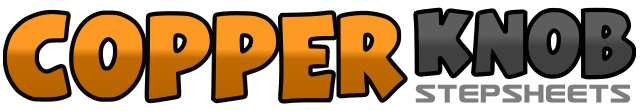 .......Count:32Wall:4Level:Improver / Intermediate.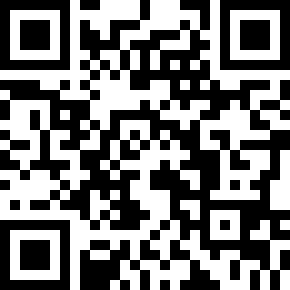 Choreographer:Amy Glass (USA) - May 2018Amy Glass (USA) - May 2018Amy Glass (USA) - May 2018Amy Glass (USA) - May 2018Amy Glass (USA) - May 2018.Music:I'll Be There - Jess Glynne : (iTunes)I'll Be There - Jess Glynne : (iTunes)I'll Be There - Jess Glynne : (iTunes)I'll Be There - Jess Glynne : (iTunes)I'll Be There - Jess Glynne : (iTunes)........1-2&Step RF fwd to R diagonal, Lock LF behind RF, Step RF fwd3-4&Step LF fwd to L diagonal, Lock RF behind LF, Step LF fwd5-6Rock/Press RF to R, Recover weight on LF, preparing to make full turn R7Turn ½ R stepping RF to R (6:00)8Turn ½ R stepping LF to L (12:00)1&2Step RF behind LF, Step LF to L, Step RF to R3&4Cross LF behind RF, Turn ¼ R stepping RF fwd, Step LF fwd (3:00)5-6Step RF fwd, Pivot ½ L (9:00)7-8Step RF fwd, Pivot ¼ L closing LF next to RF (pop R knee)—over rotate to diagonal (4:30)1-2Walk forward R, L to diagonal (4:30)3&4Mambo forward R (Rock fwd R, Recover L, Step back R)5-6Point LF back to back diagonal (7:30) but stay facing 4:30, Swivel ¼ L weighting L (1:30) 7Swivel ¼ R, weighting R (4:30)&8Step out on LF, Step out on RF1&2Step LF behind RF, Step RF to R, Step LF to L with 1/8 turn R (6:00)3&4Step RF behind LF, Turn ¼ R while stepping LF to L, Step RF to R (9:00) (prep for turn)5-6Pivot ½ L (3:00), Turn ½ L while stepping back on RF (9:00)7&8Step back on LF, Step RF next to LF, Step forward on LF